Обґрунтування технічних та якісних характеристик предмета закупівлі, його очікуваної вартості:«Реконструкція. Технічне переоснащення. ВП Запорізька АЕС. м Енергодар, Промислова 133.Енергоблок №6. Реакторне та турбінне відділення.«Реконструкція системи АСКРБ енергоблоку №6. Заміна обладнання РК 1, 2, 3 каналу СБ і СНЕ». Розробка проектної документації». (Код ДК021-2015: 71320000-7 — Послуги з інженерного проектування)» Мета закупівлі виконання робіт: Необхідно виконати розробку проектно-кошторисної документації по заміні існуючого обладнання радіаційного контролю 
АКРБ-03 енергоблоку №6 на сучасну систему АСРК, яка відповідає вимогам нормативно-технічній документації. Підвищення рівня радіаційної безпеки та вдосконалення радіаційного контролю енергоблоку №6 ВП ЗАЕС.Посилання на процедуру закупівлі в електронній системі закупівель https://prozorro.gov.ua/tender/UA-2022-08-11-007159-aТехнічні та якісні характеристики предмета закупівлі визначені у відповідному додатку до тендерної документації та встановлені відповідно до вимог і положень нормативних і виробничих документів ВП ЗАЕС та ДП «НАЕК «Енергоатом» згідно з чинними нормами, стандартами і правилами з ядерної та радіаційної безпеки.Очікувана вартість закупівлі визначена в порядку, передбаченому виробничими та організаційно-розпорядчими документами ВП ЗАЕС та ДП «НАЕК «Енергоатом» з урахуванням затвердженої центральним органом виконавчої влади, що забезпечує формування та реалізує державну політику у сфері публічних закупівель, примірної методики визначення очікуваної вартості предмета закупівлі. Власність ВП ЗАЕС ДП «НАЕК «Енергоатом» Тиражування документа або його частини без дозволу  ВП ЗАЕС ДП «НАЕК «Енергоатом» ЗАБОРОНЕНО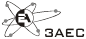 